Step 1: Should we have school all year? Write your opinion about this question. Plan your writing here. Remember to give 3 reasons and information for each reason.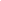 Step 2: Write at least 3 paragraphs explaining your opinion about having school all year.__________________________________________________________________________________________________________________________________________________________________________________________________________________________________________________________________________________________________________________________________________________________________________________________________________________________________________________________________________________________________________________________________________________________________________________________________________________________________________________________________________________________________________________________________________________________________________________________________________________________________________________________________________________________________________________________________________________________________________________________________________________________________________________________________________________________________________________________________________________________________________________________________________________________________________________________________Step 3: Now read your writing and ask yourself:Did I write at least 3 paragraphs?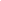 Did I include 3 reasons and 3 pieces of information?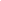 Did I use linking words to connect my ideas?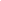 Did I use correct ending punctuation?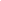 